  

ZÁVÄZNÁ PRIHLÁŠKA – kurz AJURVÉDA MOJA PROFESIA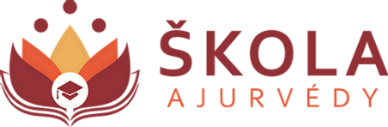 Údaje záujemcu o kurz  Titul:*Meno:*Priezvisko:  Ulica Číslo:*Mesto:*E-mail:*Mobil:Ročník, miesto, termín a cena kurzu*Ročník (1. - 3.):*Miesto (Bratislava alebo Uloža): *Cena:   Spôsob platby:    Fakturačné údaje v prípade potreby faktúry:
 Rezervačný poplatok, ktorý pokrýva náklady za 1. stretnutie je 150 €. Rezervačný poplatok je nevratný.Uhrádzajte najneskôr do 31.8.2023 na číslo účtu SK19 8330 0000 0028 0222 4312.Do správy pre prijímateľa uveďte meno a "Rezervačný poplatok".Poplatok za štúdium (znížený o rezervačný poplatok) uhrádzajte na rovnaké číslo účtu. Do správy pre prijímateľa uveďte meno a "Účastnícky príspevok".V prípade, že ste si vybrali spôsob platby na splátky, je potrebné uhrádzať platbu vždy do konca mesiaca za september, október, november, december a január.
Potvrdenie prihlášky*Súhlasím so spracovaním osobných údajov (vyberte ÁNO / NIE):  Chcem dostávať novinky zo Školy ajurvédy na môj e-mail (vyberte ÁNO / NIE):  Poznámka: *V meste :*Dňa:
Prihláška sa stáva záväznou odoslaním na ahoj@skolaajurvedy.sk